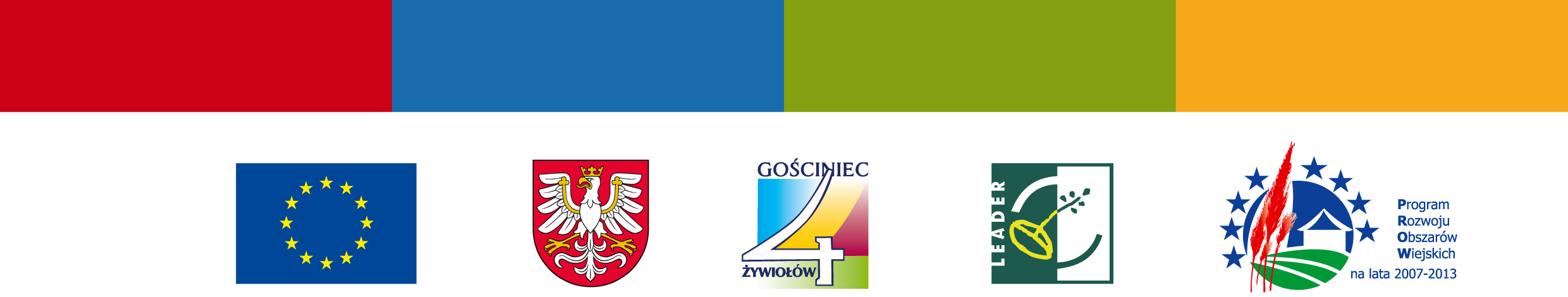 Sprawozdanie z działalności LGD „Gościniec 4 żywiołów”w 2013 roku. Zarząd kieruje całością działalności stowarzyszenia poprzez min. podejmowanie decyzji w postaci uchwał dotyczących działalności  stowarzyszenia, prowadził nadzór nad wdrożeniem projektu finansowanego „Funkcjonowanie lokalnej grupy działania, nabywanie umiejętności i aktywizacja”, od 2010r. projektu szwajcarskiego „Produkt lokalny Małopolska – rozwój lokalnej przedsiębiorczości i przetwórstwa w oparciu o partnerską inicjatywę edukacji ekonomicznej mieszkańców oraz regionalny system marketingu produktów z Małopolski”.Przedstawiciele zarządu tj. prezes Pani Renata Bukowska –Lanckorona, obejmuje stanowisko kierownika biura, wiceprezesi Jolanta Siemieniec –Mucharz, Leszek Potoczny –Stryszów, Ewa Frosztega –Kalwaria Zeb. obecnie jest pracownikiem biura. W skład Rady LGD  wchodziło 16 osób – po 4 osób z każdej gminy.Zadania Zarządu -Opracowanie harmonogramu rzeczowo- finansowego na działalność związaną z realizacją Leader- Nadzór nad całością rozliczeń stowarzyszenia w tym składania wniosków o płatność- Nadzór nad prawidłowym przebiegiem naboru wniosków w zakresie działań: Odnowa wsi Tworzenie i Rozwój Mikroprzedsiębiorstw, Rozwój działalności nierolniczej, Małe projekty.- organizacja Zebrań Walnych Członków Stowarzyszenia - weryfikacja Lokalnej Strategii Rozwoju oraz min. przystąpienie do konkursu na dodatkowe środki dla LGD-nadzór nad wdrożeniem projektu finansowanego ze środków Szwajcarskich „ Produkt Lokalny Małopolska….” W zakresie funkcjonowania LGD „ Gościniec 4 żywiołów” w 2013 roku zrealizował następujące działania:Szkolenia i doradztwo dla beneficjentów, spotkania informacyjne – doradztwo prowadzone było na bieżąco, szczególnie w okresie naboru VII  , w biurze LGD „Gościniec 4 żywiołów”.  01-02.03.2013 - Szkolenie dla członków Rady, Zarządu  oraz pracowników LGD : "Zmiany w rozporządzeniach związanych z wdrażaniem i stopniem realizacji LSR"05.03.2013 - Procedury zakładania i działania Stowarzyszeń. Źródła finansowania – dotacje unijne.17.04.2013 - 29.05.2013r - „Sprawny lider – sprawna organizacja” Szkolenie w zakresie przygotowania wniosków, ich realizacji oraz promocji rezultatów projektów.20.05.2013r - Spotkanie informacyjno – szkoleniowe nt. zakładania i prowadzenia agroturystyki17.05.2013r.  - Spotkanie informacyjno – szkoleniowe „Tworzenie i rozwój mikroprzedsiębiorstw” oraz „Różnicowanie w kierunku działalności nierolniczej” 30.10.13 - Szkolenie, w zakresie działania Małe projekty05.11.13 - Zasady przyznawania pomocy w ramach działania Tworzenie i rozwój mikroprzedsiębiorstw: 14.11.13 - Szkolenie tworzenie i prowadzenie agroturystyki20.11.13 - Zasady przyznawania pomocy w ramach działania Tworzenie i rozwój mikroprzedsiębiorstw: 09.12.13 - Szkolenie dla członków Rady, Zarządu  Przez cały rok prowadzona jest aktualizacja strony internetowej, na której znajdują się wszystkie informacje związane z działalnością „Gościńca 4 żywiołów”Spotkania aktywizacyjne oraz promocyjne – Promocja podczas imprez w gminach LGD „Gościniec 4 żywiołów”    23.03.2013r.  Kalwaria - III Jarmark Wielkanocny18.02.2013 - Konkurs Fotograficzny – ANIOŁ w miasteczku – przesłanie! Od lutego do  czerwca 2013r. Program edukacyjny „Eko trendy”. Czysty świat dla naszych dzieci”16.05.2013 Zalesie -  Dzień Ziemi22-23.06.2013r. Jaszczurowa -  Dni Ziemi Mucharskiej31.05.2013. Mucharz -  Dzień Dziecka 16.06.2013 Stryszów -  Onufralia02.05.2013r. Lanckorona -  Dzień sportu – rodzinny rajd majowy26.05.2013. Łękawica -  Spotkanie aktywizujące „Majówka 13-14.06.2013 Lanckorona-Czorsztyn -  Wizyta studyjna Lanckorona-Czorsztyn07.07.2013r.  Lanckorona -  Festiwal Pieśni Myśliwskiej21.09.2013r. Kalwaria -  Rodzinny Piknik Sportowy23.11.13 Stryszów - Dni Gołębia Stryszowskiego 10.11.13 - Kalwaria Zebrz. -  Turniej 4 żywiolów w piłce nożnej  01.12.13 Mucharz -  Talenty 4 żywiołów 14-15.12.13 Lanckorona  - Anioł w miasteczku  Przeprowadzono badania nad obszarem objętym LSR- Diagnoza stanu środowiska na obszarze LGD „Gościniec 4 żywiołów”- Analiza możliwości rozwoju agroturystyki i turystyki wiejskiej na obszarze G4Ż - inwentaryzacja bazy noclegowej - Inwentaryzacja  zasobów produktów lokalnych G4Ż wraz z opracowaniem znaku promocyjnego oraz zasad przyznania znaku promocyjnego dla produktów lokalnych G4ŻPrzeprowadzono nabór wniosków o przyznanie pomocy w ramach wszystkich 4  działań, który przeprowadzono  w dniach 28.11.2013 – 03.12.2013 r. do biura LGD „Gościniec 4 żywiołów” wpłynęło łącznie 78 wniosków o przyznanie pomocy. W tym: 53 wnioski z zakresu: „Małe projekty” na łączną kwotę dofinansowania 1 200 184,28 zł.8 wniosków z zakresu „Odnowa i rozwój wsi” na łączną kwotę dofinansowania 
1 131 273,53 zł.4 wnioski z zakresu „Tworzenie i rozwój mikroprzedsiębiorstw” na kwotę 603 459,00 zł.3 wnioski z zakresu „Różnicowanie w kierunku działalności nierolniczej” na kwotę 158 651,00 zł.Do  sfinansowania wybrano  z zakresu:-  „Małe projekty” -25 wniosków -  „Odnowa i rozwój wsi” – 6 wniosków -  „Tworzenie i rozwój mikroprzedsiębiorstw” - 4 wnioski - „Różnicowanie w kierunku działalności nierolniczej” - 3 wnioski Realizacja Projektów Współpracy „Smaki Łączą Regiony” - Mazowiecki Festiwal Smaków projekt realizowany wraz z  sześcioma Lokalnymi Grupami Działania, miał na celu promocje lokalnych produktów, udział brały Koła Gospodyń wiejskich oraz rolnicy, członkowie naszego stowarzyszenia.„Wioski tematyczne”- projekt  w trakcie realizacji, celem projektu jest  utworzenie  2 wiosek: Jastrzębia – wioska trzech wionków i Stryszów – wieś rzemiosła i umiejętności. W wyniku realizacji projektu mieszkańcy będą mogli organizować  warsztaty, szkolenia dla  przyjezdnych,  po zakończeniu powstanie  oferta  turystyczna dla wiosek które wzięły udział w projekcie.„Tradycyjna kuchnia polska i irlandzka” - projekt został przygotowany i złożony  w Urzędzie Marszałkowskim,  dotyczy współpracy z Irlandią. Projekt przewiduje wyjazd do Irlandii w celu wymiany doświadczeń  na temat tworzenia i prowadzenia  inkubatora kuchennego. Jest to kontynuacja projektu szwajcarskiego, daje szanse do podjęcia  dalszej współpracy. Podczas projektu powstanie publikacja zawierająca dobre przykłady oraz przepisy i produkty lokalne polskie i irlandzkie. 